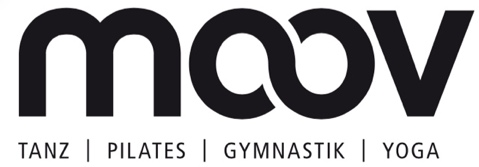 ANMELDUNGIch habe die AGB gelesen und Stimme zu.Datum und Unterschrift...........................................................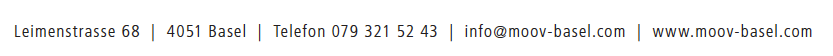 PREISE / AGBgültig ab 1. August 2021 Bezahlt wird ein Quartal mit der Möglichkeit, verpasste Stunden im gleichen Quartal zu kompensieren.Erwachsene CHF 24.- Kindertanz CHF 20.-Mutter - Vater - Kind Tanzen CHF 18.- Schwangerschafts/Rückbildungstraining CHF 26.-10% GeschwisterermässigungSchnupperlektion à CHF 10.-UnterrichtszeitenDer Unterricht findet während eines Quartals einmal wöchentlich statt. An gesetzlichen Feiertagen und während den Basler Schulferien findet kein Unterricht statt.AnmeldungDie Anmeldung ist mit Abgabe des unterschriebenen Teilnahmevertrages gültig. Die Kursgebühren sind am Anfang des laufenden Quartals zu bezahlen. Sollte der/die Teilnehmer/in an einer Stunde aus persönlichen Gründen nicht teilnehmen können, besteht kein Anspruch auf Erstattung der Kursgebühr. Es kann jedoch nach Absprache ein Ausweichtermin besucht werden, sofern die Kapazität es ermöglicht. Bei längerer Abwesenheit aus medizinischen Gründen kann nach Vorweisen eines Arztzeugnisses eine Gutschrift erteilt werden.HaftungDer Unterricht wird nach bestem Wissen und Gewissen durchgeführt.Ob die Teilnahme an den Kursen mit der jeweiligen körperlichen Verfassung zu vereinbaren ist, hat jede/r Teilnehmer/in in eigener Verantwortung selbst zu entscheiden. Bitte setzen Sie mich im eigenen Interesse über bestehende Krankheiten, Beschwerden oder eine Schwangerschaft in Kenntnis.Es wird keine Haftung für Verletzungen und Schädigungen irgendwelcher Art übernommen.Eine Haftung für Sach- und Wertgegenstände wird ebenfalls nicht übernommen.KündigungDie Kündigung kann mit einer Kündigungsfrist von vier Wochen zum Quartalsende ausgesprochen werden. Sie muss schriftlich erfolgen. Erfolgt keine Kündigung, verlängert sich der Vertrag automatisch ein weiteres Quartal.Ausser es wurde von mir anders Kommuniziert z.B Rückbildungskurs, Mutter-KindtanzenVornameVorname des KindesNachnameAdressePLZ/OrtTelefonMobilE-MailGeburtstag des KindesKurswahl/ Tag/ZeitKursstart DatumWie wurdest Du auf den Kurs aufmerksam gemacht?Bemerkungen zur ev. gesundheitlichen Einschränkung oder Allergie.